naslov rada – uputstvo za pisanje rada (calibri 16 PT, All Caps, BOLD, Center)Ime prezime1, Ime prezime2*, Ime prezime1 (Calibri 12 pt, Bold, Center)1Ustanova ili firma, država, e-pošta; e-pošta (Calibri 12 pt, Center)2Ustanova ili firma, država, e-pošta (Calibri 12 pt, Center)Apstrakt: Kod afilijacije (pripadnosti) autora navesti samo informacije date u primeru. Ako je više autora iz iste ustanove/firme, nemojte ponavljati ustanove/firme. E-mail adrese autora iz iste ustanove/firme treba da budu napisane po redosledu pojavljivanja i odvojene odgovarajućom interpunkcijom, kao što je prikazano u datom primeru iznad. Autor zadužen za korespondenciju treba da bude označen sa zvezdicom (bez obzira poziciju u listi autora). Apstrakt bi trebalo da sadrži opis problema, metod njegovog rešavanja i zaključak. Koristite kratke, konkretne i jasne rečenice. Apstrakt bi trebalo da bude informativan, dajući pregled i objašnjenje zaključka, rezultata ili značajnih pojedinosti opisanog posla. Ne koristite prvo lice; ne koristite matematičke formule u apstraktu; ne navodite literaturu i trudite se da izbegavate upotrebu akronima. Koristite ovaj dokument kao matricu (template) za MS Word (Calibri 11 pt, Italic, Justify).Ključne reči: 5 – 8 ključnih reči, razdvojenih zarezom (Calibri 11 pt, Italic, Align Left).UVOD (calibri 12 PT, ALL CAPS, bold, align left)Rad mora da bude napisan prema uputstvu da bi bio objavljen u Zborniku radova. Samo neobjavljeni radovi će biti prihvatani, a autor za korespondenciju je odgovoran za originalnost rada. Preporučena dužina rada treba da bude ne manja od 4 strane. Rad treba da bude napisan u dve kolone na A4 formatu papira, levo i desno poravnat koristeći „single spacing“ (Calibri 12 pt). Veličina margina treba da bude 20 mm, širina svake kolone 81 mm, a razmak između kolona 8 mm.glavni naslov (calibri 12 pt, all caps, bold, Align left)Svaki pasus je uvučen za 5 mm prema uputstvu.Ostavite jedan prazan red pre i posle naslova i podnaslova. Izbegavajte naslove na dnu kolona, sa pretećim tekstom koji počinje u sledećoj koloni ili na sledećoj strani.Podnaslov – naslov podpoglavlja (Calibri 12 pt, Bold, Align Left)Nije preporučljivo da se koristite dalje podele, kao na primer 2.1.1.Koristite Word-ov program „Equations editor“ za kucanje jednačina (veličina 12 pt). Za indekse i stepene koristite veličinu slova 8 pt. Jednačine su sa 6 pt razdvojene od ostatka teksta, centrirane i numerisane počev od broja 1, koji ćete smestiti uz samu desnu marginu kolone, kao kod formule (1):	.	(1)Svi brojevi i zagrade u tekstu i jednačinama moraju da budu uspravni. Sve promenljive: a, b, ... , x, y, z, treba pisati iskošeno, dok bi matematički operatori i funkcije trebalo da budu vertikalni, kao na sledećem primeru:	,, , , , 	(2)Indekse treba urediti prema već pomenutim pravilima, tj. ukoliko je indeks broj ili slovo treba da bude uspravan. Ukoliko je u indeksu prisutan simbol ili promenjiva ona mora da bude iskošena, kao u sledećem primeru:	.	(3)SI jedinice su veoma poželjne. Izbegavajte kombinovanje različitih jedinica. Jedinice treba kucati uspravno, kao na sledećem primeru:  ili  .Ograničiti slike na širinu jedne kolone. Ukoliko je neophodno, zbog preglednosti one mogu da budu proširene na obe kolone. Smestite slike što bliže mestu u tekstu gde se one pominju.Slike numerisati, nasloviti i ubaciti u tekst. Trebalo bi da budu centrirane i odvojene od ostatka teksta sa 6 pt. Nazive ispisati ispod slika i odvojiti od ostatka teksta sa 6 pt.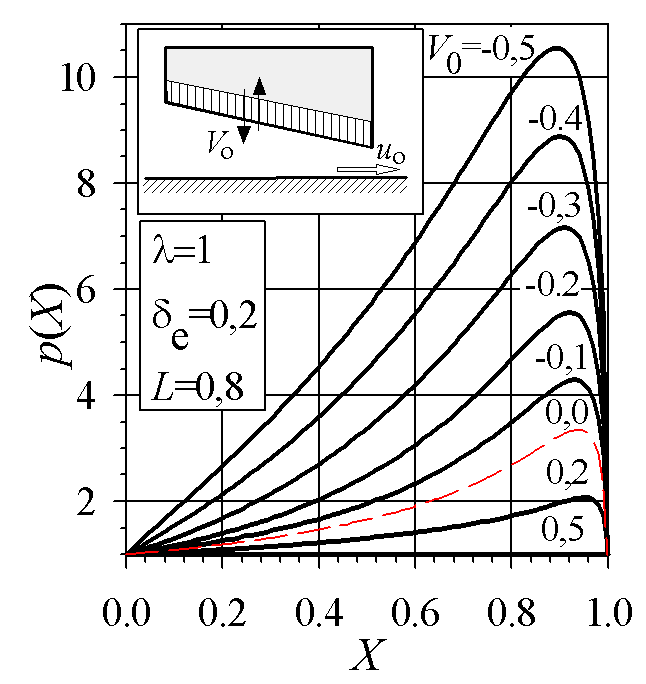 Slika 1. Naziv (Calibri 11 pt, Center)Bilo bi poželjno da koristite crteže i fotografije visokog kvaliteta. Takođe je veoma važno da svi brojevi i karakteri koji se pojavljuju na slici budu dobrog kvaliteta i jasno vidljivi (veličine ≈ 11 pt). Sve tabele treba da budu prilagođene tekstu, tekst u kolonama treba da bude centriran, a tabele numerisane redom. Postaviti tabele što je moguće bliže mestu pominjanja u tekstu.Velike tabele mogu da budu proširene na obe kolone.Tabela 1. Naziv (Calibri 11 pt, Align Left)Naziv tabele treba postaviti iznad tabele i odvojiti od ostatka teksta sa 6 pt, kao što je prikazano na primeru.Širina svih linija u tabeli, uključujući i sve spoljne treba ba bude 1/2 pt. Tekst i brojeve u tabeli treba pisati fontom Calibri, veličine 11 pt.Preporučuje se da se fusnote izbegavaju. Umesto toga pokušajte da informacije iz fusnote unesete u tekst.zaključak (calibri 12 pt, all caps, bold, Align left)Iako zaključak može da sadrži glavne tačke rada, nemojte da ponavljate apstrakt kao zaključak. U zaključku može da se naglasi važnost rada, primena i mogućnost daljeg istraživanja.Zahvalnost (calibri 12 pt, all caps, bold, Align left)Ako želite da izrazite zahvalnost za pomoć u pripremi rada ili finansijsku podršku, ona može da se navede posle zaključka.literatura (calibri 12 pt, all caps, bold, Align left)Literatura treba da bude numerisana i poređana po redu pojavljivanja u tekstu. Citate numerisati brojevima u uglastim zagradama, tj. [1,2], [3], itd.Obratite pažnju da sva navedena literatura mora da se javlja i u tekstu, kao i obratno.Literaturu navoditi kao u sledećim primerima (Calibri 11 pt, Justify, Hanging 0.75 cm): radovi u časopisima [1], knjige [2], knjige sa više autora [3], teze [4], Zbornici radova sa konferencija [5], standardi [6,7] i internet stranice [8].H. Czichos, D. Klaffke, E. Santner, M. Woydt: Advances in tribology: the materials point of view, Wear, Vol. 190, No. 2, pp. 155-161, 1995.A.W. Gross: Gas Film Lubrication, John Wiley and Sons, , 1992.G.W. Stachowiak: Numerical characterization of wear particle morphology, in: I.M. Hutchings (Ed.): New Directions in Tribology, Mechanical Engineering Publications Ltd., Bury St Edmunds, pp. 371-389, 1997.J. Stokes: Production of Coated and Free-Standing Engineering Components using the HVOF (High Velocity Oxy-Fuel) Process, PhD thesis,  of  and Manufacturing Engineering,   , , 2003.J.K. Lancaster: Severe metallic wear, in: Proceedings of the Conference on Lubrication and , 01-03.10.1957, , pp. 1-7 or Paper 7 G77-98 Standard Test Method for Ranking Resistance of Materials to Sliding Wear Using Block-on-Ring Wear Test, 1998.ISO 14577-1, Metallic Materials – Instrumented Indentation Test for Hardness and Materials Parameters – Part 1: Test Method, 2002.Fluid bearing, available at: http://en.wikipedia. org/wiki/Fluid_bearing, accessed: 29.06.2005.Naslov rada na engleskom jeziku (calibri 16 PT, All Caps, BOLD, Center)Abstract: Napisati naslov rada na engleskom jeziku. Prevesti apstrakt na engleski jezik koristeći sva priložena uputstva (Calibri 11 pt, Italic, Justify).Keywords: 5 – 8 ključnih reči na engleskom jeziku, razdvojenih zarezom (Calibri 11 pt, Italic, Align Left).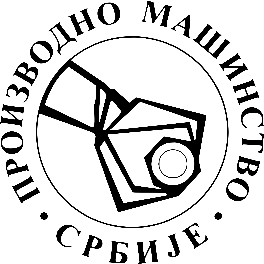 Society of Production EngineeringSPMS 202339.  Savetovanje proizvodnog mašinstva SrbijeICPES 202339th International Conference on Production Engineering of Serbia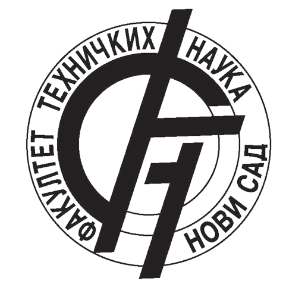 Faculty of Technical SciencesUniversity of Novi SadNovi Sad, Serbia, 26. – 27. October 2023Novi Sad, Serbia, 26. – 27. October 2023Novi Sad, Serbia, 26. – 27. October 2023MaterijalHemijski sastav [%]Hemijski sastav [%]Hemijski sastav [%]Hemijski sastav [%]MaterijalSiO2Al2O3Fe2O3CaOMaterijal 145,5228,101,233,70Materijal 262,203,111,251,07